รายชื่อคณะกรรมการพัฒนาหลักสูตร/คณะกรรมการปรับปรุงหลักสูตร1. ประธานกรรมการ (อาจารย์ประจำหลักสูตรหรืออาจารย์ผู้รับผิดชอบหลักสูตร ต้องไม่ซ้ำกับเอกสารหมายเลข มคอ.2-02)2. กรรมการ	2.1 ผู้ทรงคุณวุฒิ (อย่างน้อย 1 คน)	2.2 อาจารย์ผู้สอน (อย่างน้อย 1 คน)	2.3 ศิษย์เก่า (อย่างน้อย 1 คน)	2.4 ผู้ใช้บัณฑิต (อย่างน้อย 1 คน)	2.5 อาจารย์ประจำหลักสูตรหรืออาจารย์ผู้รับผิดชอบหลักสูตร (อย่างน้อย 1 คน)3. กรรมการและเลขานุการ (อาจารย์ประจำหลักสูตรหรืออาจารย์ผู้รับผิดชอบหลักสูตร ต้องไม่ซ้ำกับเอกสารหมายเลข มคอ.2-02)* รายละเอียดข้อมูล…………………………………………………………………………………………………………………..รายชื่อคณะกรรมการวิพากษ์หลักสูตร1. ประธานกรรมการ (อาจารย์ประจำหลักสูตรหรืออาจารย์ผู้รับผิดชอบหลักสูตร ต้องไม่ซ้ำกับเอกสารหมายเลข มคอ.2-01)2. กรรมการ	2.1 ผู้ทรงคุณวุฒิ (อย่างน้อย 1 คน)	2.2 ผู้เรียนชั้นปีสุดท้าย (อย่างน้อย 1 คน)	2.3 อาจารย์ผู้สอน (อย่างน้อย 1 คน)	2.4 ศิษย์เก่า (อย่างน้อย 1 คน)	2.5 ผู้ใช้บัณฑิต (อย่างน้อย 1 คน)	2.6 อาจารย์ประจำหลักสูตรหรืออาจารย์ผู้รับผิดชอบหลักสูตร (อย่างน้อย 1 คน)3. กรรมการและเลขานุการ (อาจารย์ประจำหลักสูตรหรืออาจารย์ผู้รับผิดชอบหลักสูตร ต้องไม่ซ้ำกับเอกสารหมายเลข มคอ.2-01)…………………………………………………………………………………………………………………..รายชื่ออาจารย์ผู้รับผิดชอบหลักสูตร 1. ชื่อ – นามสกุล	......................................................ตำแหน่งทางวิชาการ 	......................................................ประวัติการศึกษา 	คุณวุฒิ/สาขาวิชา				สถาบันที่สำเร็จ			ปีที่สำเร็จ	----------------------- 				-------------------			------------	----------------------- 				-------------------			------------	----------------------- 				-------------------			------------ผลงานทางวิชาการ 5 ปี ย้อนหลัง (เขียนในรูปแบบสากล ต้องระบุวัน เดือน ปี จำนวนหน้าหรือเลขหน้าด้วย)*----------------------------------------------------------------------------------------------------------------------------------------------------------------------------------------------------------------------------------------------------------------------------------------------------------------------------------------------------------------------------------------------------------------------2. ชื่อ – นามสกุล	......................................................ตำแหน่งทางวิชาการ 	......................................................ประวัติการศึกษา 	คุณวุฒิ/สาขาวิชา				สถาบันที่สำเร็จ			ปีที่สำเร็จ	----------------------- 				-------------------			------------	----------------------- 				-------------------			------------	----------------------- 				-------------------			------------ผลงานทางวิชาการ 5 ปี ย้อนหลัง----------------------------------------------------------------------------------------------------------------------------------------------------------------------------------------------------------------------------------------------------------------------------------------------------------------------------------------------------------------------------------------------------------------------3. ชื่อ – นามสกุล	......................................................ตำแหน่งทางวิชาการ 	......................................................ประวัติการศึกษา 	คุณวุฒิ/สาขาวิชา				สถาบันที่สำเร็จ			ปีที่สำเร็จ	----------------------- 				-------------------			------------	----------------------- 				-------------------			------------	----------------------- 				-------------------			------------ผลงานทางวิชาการ 5 ปี ย้อนหลัง----------------------------------------------------------------------------------------------------------------------------------------------------------------------------------------------------------------------------------------------------------------------------------------------------------------------------------------------------------------------------------------------------------------------4. ชื่อ – นามสกุล	......................................................ตำแหน่งทางวิชาการ 	......................................................ประวัติการศึกษา 	คุณวุฒิ/สาขาวิชา				สถาบันที่สำเร็จ			ปีที่สำเร็จ	----------------------- 				-------------------			------------	----------------------- 				-------------------			------------	----------------------- 				-------------------			------------ผลงานทางวิชาการ 5 ปี ย้อนหลัง----------------------------------------------------------------------------------------------------------------------------------------------------------------------------------------------------------------------------------------------------------------------------------------------------------------------------------------------------------------------------------------------------------------------5. ชื่อ – นามสกุล	......................................................ตำแหน่งทางวิชาการ 	......................................................ประวัติการศึกษา 	คุณวุฒิ/สาขาวิชา				สถาบันที่สำเร็จ			ปีที่สำเร็จ	----------------------- 				-------------------			------------	----------------------- 				-------------------			------------	----------------------- 				-------------------			------------ผลงานทางวิชาการ 5 ปี ย้อนหลัง----------------------------------------------------------------------------------------------------------------------------------------------------------------------------------------------------------------------------------------------------------------------------------------------------------------------------------------------------------------------------------------------------------------------6. ชื่อ – นามสกุล	......................................................ตำแหน่งทางวิชาการ 	......................................................ประวัติการศึกษา 	คุณวุฒิ/สาขาวิชา				สถาบันที่สำเร็จ			ปีที่สำเร็จ	----------------------- 				-------------------			------------	----------------------- 				-------------------			------------	----------------------- 				-------------------			------------ผลงานทางวิชาการ 5 ปี ย้อนหลัง----------------------------------------------------------------------------------------------------------------------------------------------------------------------------------------------------------------------------------------------------------------------------------------------------------------------------------------------------------------------------------------------------------------------*ตัวอย่างการเขียนบรรณานุกรม *เขียนบรรณานุกรมในรูปแบบสากลผู้แต่ง.//(ปีที่พิมพ์).//ชื่อหนังสือ. //ครั้งที่พิมพ์. //สถานที่พิมพ์ / : /สำนักพิมพ์. จำนวนหน้า/เลขหน้า. วันเดือนปีที่เผยแพร่.นุชจรี ทัดเศษ, อาทิตย์ ทูลพุทธา, ศิวดล แจ่มจำรัส, การันต์ ผึ่งบรรหาร, พิพัฒน์ ชนาเทพาพร, จันทร์จิรา โต๊ะขวัญแก้ว, ธนากร วงษศา และ สุมนา เหลืองฐิติกาญจนา. (2561). ผลของปุ๋ยหมักมูลไส้เดือนต่อคุณภาพเห็ดฟางโดยการเพาะแบบกองเตี้ย. วารสารเกษตรพระจอมเกล้า. 36(3), 81-90. กันยายน – ธันวาคม 2561.Pilaisangsuree, V., Somboon, T., Tonglairoum, P., Keawracha, P., Wongsa, T., Kongbangkerd, A. and Limmongkon, A. (2018). Enhancement of stilbene compounds and anti-inflammatory activity of methyl jasmonate and cyclodextrin elicited peanut hairy root culture. Plant Cell, Tissue and Organ Culture (PCTOC). 132(1), 165-179. January 2018.…………………………………………………………………………………………………………………..แบบตรวจสอบเอกสารหมายเลข มคอ.2-01 มคอ.2-02 และมคอ.2-03หลักสูตร..........................................สาขาวิชา..........................................................(หลักสูตร……………..….. พ.ศ. 256…)สำหรับผู้ตรวจสอบเอกสารหมายเลข มคอ.2-01เอกสารหมายเลข มคอ.2-01แบบฟอร์มเสนอรายชื่อคณะกรรมการพัฒนาหลักสูตร/คณะกรรมการปรับปรุงหลักสูตรแบบฟอร์มเสนอรายชื่อคณะกรรมการพัฒนาหลักสูตร/คณะกรรมการปรับปรุงหลักสูตร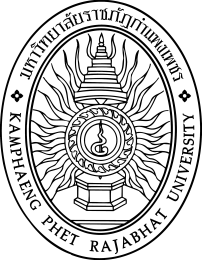 ชื่อหลักสูตร : …………………………………………………………………………..สาขาวิชา : ………………………………………………………………………………วิชาเอก (ถ้ามี) : ……………………………….…………                    …………………………………………..รูปแบบหลักสูตร : (หลักสูตร………… พ.ศ. ...........................)คณะ : …………………………………………………………………………………….ชื่อ-สกุล: …………………………………………………………………………………………………………….ตำแหน่งทางวิชาการ: …………………………………………………………………………………………………………….สถานที่ทำงาน: …………………………………………………………………………………………………………….: …………………………………………………………………………………………………………….ที่อยู่: …………………………………………………………………………………………………………….: …………………………………………………………………………………………………………….หมายเลขโทรศัพท์: …………………………………………………………………………………………………………….ชื่อ-สกุล: …………………………………………………………………………………………………………….ตำแหน่งทางวิชาการ: …………………………………………………………………………………………………………….สถานที่ทำงาน: …………………………………………………………………………………………………………….: …………………………………………………………………………………………………………….ที่อยู่: …………………………………………………………………………………………………………….: …………………………………………………………………………………………………………….หมายเลขโทรศัพท์: …………………………………………………………………………………………………………….ชื่อ-สกุล: …………………………………………………………………………………………………………….ตำแหน่งทางวิชาการ: …………………………………………………………………………………………………………….สถานที่ทำงาน: …………………………………………………………………………………………………………….: …………………………………………………………………………………………………………….ที่อยู่: …………………………………………………………………………………………………………….: …………………………………………………………………………………………………………….หมายเลขโทรศัพท์: …………………………………………………………………………………………………………….ชื่อ-สกุล: …………………………………………………………………………………………………………….ตำแหน่ง: …………………………………………………………………………………………………………….สถานที่ทำงาน: …………………………………………………………………………………………………………….: …………………………………………………………………………………………………………….ที่อยู่: …………………………………………………………………………………………………………….: …………………………………………………………………………………………………………….หมายเลขโทรศัพท์: …………………………………………………………………………………………………………….ชื่อ-สกุล: …………………………………………………………………………………………………………….ตำแหน่ง: …………………………………………………………………………………………………………….สถานที่ทำงาน: …………………………………………………………………………………………………………….: …………………………………………………………………………………………………………….ที่อยู่: …………………………………………………………………………………………………………….: …………………………………………………………………………………………………………….หมายเลขโทรศัพท์: …………………………………………………………………………………………………………….ชื่อ-สกุล: …………………………………………………………………………………………………………….ตำแหน่งทางวิชาการ: …………………………………………………………………………………………………………….สถานที่ทำงาน: …………………………………………………………………………………………………………….: …………………………………………………………………………………………………………….ที่อยู่: …………………………………………………………………………………………………………….: …………………………………………………………………………………………………………….หมายเลขโทรศัพท์: …………………………………………………………………………………………………………….ชื่อ-สกุล: …………………………………………………………………………………………………………….ตำแหน่งทางวิชาการ: …………………………………………………………………………………………………………….สถานที่ทำงาน: …………………………………………………………………………………………………………….: …………………………………………………………………………………………………………….ที่อยู่: …………………………………………………………………………………………………………….: …………………………………………………………………………………………………………….หมายเลขโทรศัพท์: …………………………………………………………………………………………………………….เอกสารหมายเลข มคอ.2-02เอกสารหมายเลข มคอ.2-02แบบฟอร์มเสนอรายชื่อคณะกรรมการวิพากษ์หลักสูตรแบบฟอร์มเสนอรายชื่อคณะกรรมการวิพากษ์หลักสูตรชื่อหลักสูตร : …………………………………………………………………………..สาขาวิชา : ………………………………………………………………………………วิชาเอก (ถ้ามี) : ……………………………….…………                    …………………………………………..รูปแบบหลักสูตร : (หลักสูตร………… พ.ศ. ...........................)คณะ : …………………………………………………………………………………….ชื่อ-สกุล: …………………………………………………………………………………………………………….ตำแหน่งทางวิชาการ: …………………………………………………………………………………………………………….สถานที่ทำงาน: …………………………………………………………………………………………………………….: …………………………………………………………………………………………………………….ที่อยู่: …………………………………………………………………………………………………………….: …………………………………………………………………………………………………………….หมายเลขโทรศัพท์: …………………………………………………………………………………………………………….ชื่อ-สกุล: …………………………………………………………………………………………………………….ตำแหน่งทางวิชาการ: …………………………………………………………………………………………………………….สถานที่ทำงาน: …………………………………………………………………………………………………………….: …………………………………………………………………………………………………………….ที่อยู่: …………………………………………………………………………………………………………….: …………………………………………………………………………………………………………….หมายเลขโทรศัพท์: …………………………………………………………………………………………………………….ชื่อ-สกุล: …………………………………………………………………………………………………………….ตำแหน่ง: …………………………………………………………………………………………………………….สถานที่ทำงาน: …………………………………………………………………………………………………………….: …………………………………………………………………………………………………………….ที่อยู่: …………………………………………………………………………………………………………….: …………………………………………………………………………………………………………….หมายเลขโทรศัพท์: …………………………………………………………………………………………………………….ชื่อ-สกุล: …………………………………………………………………………………………………………….ตำแหน่งทางวิชาการ: …………………………………………………………………………………………………………….สถานที่ทำงาน: …………………………………………………………………………………………………………….: …………………………………………………………………………………………………………….ที่อยู่: …………………………………………………………………………………………………………….: …………………………………………………………………………………………………………….หมายเลขโทรศัพท์: …………………………………………………………………………………………………………….ชื่อ-สกุล: …………………………………………………………………………………………………………….ตำแหน่ง: …………………………………………………………………………………………………………….สถานที่ทำงาน: …………………………………………………………………………………………………………….: …………………………………………………………………………………………………………….ที่อยู่: …………………………………………………………………………………………………………….: …………………………………………………………………………………………………………….หมายเลขโทรศัพท์: …………………………………………………………………………………………………………….ชื่อ-สกุล: …………………………………………………………………………………………………………….ตำแหน่ง: …………………………………………………………………………………………………………….สถานที่ทำงาน: …………………………………………………………………………………………………………….: …………………………………………………………………………………………………………….ที่อยู่: …………………………………………………………………………………………………………….: …………………………………………………………………………………………………………….หมายเลขโทรศัพท์: …………………………………………………………………………………………………………….ชื่อ-สกุล: …………………………………………………………………………………………………………….ตำแหน่งทางวิชาการ: …………………………………………………………………………………………………………….สถานที่ทำงาน: …………………………………………………………………………………………………………….: …………………………………………………………………………………………………………….ที่อยู่: …………………………………………………………………………………………………………….: …………………………………………………………………………………………………………….หมายเลขโทรศัพท์: …………………………………………………………………………………………………………….ชื่อ-สกุล: …………………………………………………………………………………………………………….ตำแหน่งทางวิชาการ: …………………………………………………………………………………………………………….สถานที่ทำงาน: …………………………………………………………………………………………………………….: …………………………………………………………………………………………………………….ที่อยู่: …………………………………………………………………………………………………………….: …………………………………………………………………………………………………………….หมายเลขโทรศัพท์: …………………………………………………………………………………………………………….เอกสารหมายเลข มคอ.2-03เอกสารหมายเลข มคอ.2-03แบบฟอร์มเสนอรายชื่ออาจารย์ผู้รับผิดชอบหลักสูตรแบบฟอร์มเสนอรายชื่ออาจารย์ผู้รับผิดชอบหลักสูตรชื่อหลักสูตร : …………………………………………………………………………..สาขาวิชา : ………………………………………………………………………………วิชาเอก (ถ้ามี) : ……………………………….…………                    …………………………………………..รูปแบบหลักสูตร : (หลักสูตร………… พ.ศ. ...........................)คณะ : …………………………………………………………………………………….งานหลักสูตรและแผนการเรียน....................................................(...................................................)ตำแหน่ง .....................................................วันที่..............................................................ผลการพิจารณาจากคณะกรรมการวิชาการ  ผ่าน  ผ่าน แต่ควรปรับปรุงแก้ไขดังนี้……………………………………………………………………………………………………………………………………………………………………………
……………………………………………………………………………………………………………………………………………………………………………
…………………………………………………………………………………………………………………………………………………………………………… ไม่ผ่าน
        เนื่องจาก…………………………………..………………………………………………………………….…………………………................……………………………………………………………………………………………………………………………………………………………………………………………………………………………………………………………………………………………………………………………………………………………… รอการพิจารณา  เนื่องจาก................................................................................................................................................................................................……………………………………………………………………………………………………………………………………………………………………………ลงชื่อ......................................................ประธานกรรมการ
      (รองศาสตราจารย์วิสิฐ ธัญญะวัน)ครั้งที่ประชุม …./………. วันที่ ………………………………..……….